Opdracht 2 Beeld bij woordHet is handig om bij een boek aan te geven wat voor soort boek het is. Dat doen ze ook in de  bibliotheek met leuke plaatjes. Bijvoorbeeld: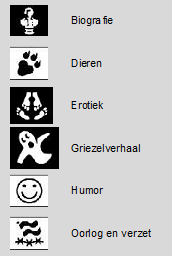 Zoek bij elk van de volgende woorden een passende emoticon of icoontje:Science-fiction			RomantischSpanning				HistorischSprookje				SportKijk op internet naar boeken of tijdschriften die passen bij de volgende woorden:fantasy 			…………………………………………………..biografie			…………………………………………………..autobiografie			…………………………………………………..wetenschappelijk		…………………………………………………..thriller				…………………………………………………..Stuur het document met je antwoorden op naar de docent, vergeet je naam niet! 